TITLE 37VETERANS' SERVICESCHAPTER 1DEPARTMENT OF VETERANS SERVICES(REPEALED)§1.  Commissioner and personnel(REPEALED)SECTION HISTORYPL 1971, c. 15, §1 (AMD). PL 1971, c. 580, §4 (RP). §2.  Rules and regulations(REPEALED)SECTION HISTORYPL 1971, c. 580, §4 (RP). §3.  Duties of commissioner(REPEALED)SECTION HISTORYPL 1967, c. 67, §6 (AMD). PL 1971, c. 15, §2 (AMD). PL 1971, c. 580, §4 (RP). §4.  Annual report(REPEALED)SECTION HISTORYPL 1971, c. 580, §4 (RP). §5.  Files and records confidential(REPEALED)SECTION HISTORYPL 1971, c. 580, §4 (RP). CHAPTER 2VETERANS MEMORIAL CEMETERY(REPEALED)§21.  Land purchase(REPEALED)SECTION HISTORYPL 1965, c. 422 (NEW). PL 1967, c. 502, §3 (AMD). PL 1969, c. 222 (AMD). PL 1971, c. 580, §4 (RP). §22.  Monument; buildings, etc.(REPEALED)SECTION HISTORYPL 1965, c. 422 (NEW). PL 1969, c. 21, §1 (AMD). PL 1971, c. 580, §4 (RP). §23.  Superintendent(REPEALED)SECTION HISTORYPL 1965, c. 422 (NEW). PL 1969, c. 21, §2 (AMD). PL 1971, c. 580, §4 (RP). §24.  Grave markers(REPEALED)SECTION HISTORYPL 1965, c. 422 (NEW). PL 1969, c. 21, §3 (AMD). PL 1971, c. 15, §3 (AMD). PL 1971, c. 580, §4 (RP). §25.  Burials(REPEALED)SECTION HISTORYPL 1965, c. 422 (NEW). PL 1967, c. 502, §4 (AMD). PL 1969, c. 21, §4 (AMD). PL 1969, c. 525 (AMD). PL 1971, c. 15, §4 (AMD). PL 1971, c. 580, §4 (RP). §26.  Regulations(REPEALED)SECTION HISTORYPL 1965, c. 422 (NEW). PL 1967, c. 502, §5 (AMD). PL 1971, c. 580, §4 (RP). §27.  Interpretation(REPEALED)SECTION HISTORYPL 1965, c. 422 (NEW). PL 1971, c. 580, §4 (RP). §28.  Name(REPEALED)SECTION HISTORYPL 1965, c. 422 (NEW). PL 1971, c. 580, §4 (RP). CHAPTER 3BENEFITS FOR CERTAIN VETERANS AND DEPENDENTS(REPEALED)SUBCHAPTER 1PENSIONS(REPEALED)§51.  Pensions to soldiers, sailors or dependents(REPEALED)SECTION HISTORYPL 1971, c. 580, §4 (RP). §52.  Pensions to widows, orphans and relatives(REPEALED)SECTION HISTORYPL 1971, c. 580, §4 (RP). §53.  Jurisdiction(REPEALED)SECTION HISTORYPL 1971, c. 580, §4 (RP). §54.  Monthly payments(REPEALED)SECTION HISTORYPL 1971, c. 580, §4 (RP). §55.  Special legislative pensions(REPEALED)SECTION HISTORYPL 1971, c. 580, §4 (RP). SUBCHAPTER 2AID TO DEPENDENTS OF VETERANS OF WORLD WAR I OR II OR KOREAN CAMPAIGN(REPEALED)§101.  Definitions(REPEALED)SECTION HISTORYPL 1967, c. 55 (AMD). PL 1967, c. 67, §7 (AMD). PL 1969, c. 433, §100 (AMD). PL 1971, c. 580, §4 (RP). §102.  Eligibility for aid(REPEALED)SECTION HISTORYPL 1969, c. 47 (AMD). PL 1971, c. 580, §4 (RP). §103.  Eligibility under other laws(REPEALED)SECTION HISTORYPL 1971, c. 580, §4 (RP). §104.  Applications(REPEALED)SECTION HISTORYPL 1979, c. 580, §4 (RP). §105.  Amount of aid(REPEALED)SECTION HISTORYPL 1971, c. 15, §5 (AMD). PL 1971, c. 580, §4 (RP). §106.  Administration of funds(REPEALED)SECTION HISTORYPL 1971, c. 580, §4 (RP). §107.  Appeals(REPEALED)SECTION HISTORYPL 1971, c. 580, §4 (RP). §108.  Payments(REPEALED)SECTION HISTORYPL 1971, c. 580, §4 (RP). §109.  Fraud(REPEALED)SECTION HISTORYPL 1971, c. 580, §4 (RP). §110.  Authority to receive federal funds(REPEALED)SECTION HISTORYPL 1971, c. 580, §4 (RP). CHAPTER 5RELIEF OF POOR VETERANS§151.  Inmates of Veterans Administration Center at Togus(REPEALED)SECTION HISTORYPL 1977, c. 230, §1 (RP). §152.  Veterans relieved not considered paupers(REPEALED)SECTION HISTORYPL 1967, c. 67, §8 (AMD). PL 1977, c. 230, §2 (RP). §153.  Burial expenses(REPEALED)SECTION HISTORYPL 1969, c. 233, §1 (AMD). PL 1973, c. 537, §41 (AMD). PL 1977, c. 230, §3 (AMD). PL 1981, c. 102, §1 (RP). §154.  -- reimbursement of municipalities by State(REPEALED)SECTION HISTORYPL 1971, c. 15, §6 (AMD). PL 1973, c. 537, §42 (AMD). PL 1981, c. 102, §2 (RP). CHAPTER 7UNIFORM VETERANS' GUARDIANSHIP ACT§201.  Definitions(REPEALED)SECTION HISTORYPL 1979, c. 540, §52 (RP). §202.  Administrator as party in interest(REPEALED)SECTION HISTORYPL 1979, c. 540, §52 (RP). §203.  Application of chapter(REPEALED)SECTION HISTORYPL 1979, c. 540, §52 (RP). §204.  Limitation on number of wards(REPEALED)SECTION HISTORYPL 1979, c. 540, §52 (RP). §205.  Filing of petition; contents(REPEALED)SECTION HISTORYPL 1979, c. 540, §52 (RP). §206.  Evidence of necessity for guardian of infant(REPEALED)(REPEALED)SECTION HISTORYPL 1979, c. 540, §52 (RP). §207.  Evidence of necessity for guardian of incompetent(REPEALED)SECTION HISTORYPL 1979, c. 540, §52 (RP). §208.  Notice(REPEALED)SECTION HISTORYPL 1979, c. 540, §52 (RP). §209.  Bond(REPEALED)SECTION HISTORYPL 1979, c. 540, §52 (RP). §210.  Petitions and accounts; notices and hearings(REPEALED)SECTION HISTORYPL 1979, c. 540, §52 (RP). §211.  Failure to account(REPEALED)SECTION HISTORYPL 1979, c. 540, §52 (RP). §212.  Compensation of guardians(REPEALED)SECTION HISTORYPL 1979, c. 540, §52 (RP). §213.  Investments(REPEALED)SECTION HISTORYPL 1979, c. 540, §52 (RP). §214.  Maintenance and support(REPEALED)SECTION HISTORYPL 1979, c. 540, §52 (RP). §215.  Purchase of home for ward(REPEALED)SECTION HISTORYPL 1979, c. 540, §52 (RP). §216.  Copies of public records furnished(REPEALED)SECTION HISTORYPL 2001, c. 667, §A51 (RP). §217.  Discharge of guardian and release of sureties(REPEALED)SECTION HISTORYPL 1979, c. 540, §52A (RP). §218.  Commitment to Veterans Administration or other agency of United States Government(REPEALED)SECTION HISTORYPL 1979, c. 540, §52A (RP). §219.  Liberal construction(REPEALED)SECTION HISTORYPL 1979, c. 540, §52A (RP). §220.  Short title(REPEALED)SECTION HISTORYPL 1979, c. 540, §52A (RP). §221.  Modification of prior laws(REPEALED)SECTION HISTORYPL 1979, c. 540, §52A (RP). CHAPTER 9DEPARTMENT OF MILITARY AND CIVIL DEFENSE§301.  Department(REPEALED)SECTION HISTORYPL 1971, c. 495 (NEW). PL 1971, c. 622, §132B (RP). The State of Maine claims a copyright in its codified statutes. If you intend to republish this material, we require that you include the following disclaimer in your publication:All copyrights and other rights to statutory text are reserved by the State of Maine. The text included in this publication reflects changes made through the First Regular and First Special Session of the 131st Maine Legislature and is current through November 1. 2023
                    . The text is subject to change without notice. It is a version that has not been officially certified by the Secretary of State. Refer to the Maine Revised Statutes Annotated and supplements for certified text.
                The Office of the Revisor of Statutes also requests that you send us one copy of any statutory publication you may produce. Our goal is not to restrict publishing activity, but to keep track of who is publishing what, to identify any needless duplication and to preserve the State's copyright rights.PLEASE NOTE: The Revisor's Office cannot perform research for or provide legal advice or interpretation of Maine law to the public. If you need legal assistance, please contact a qualified attorney.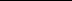 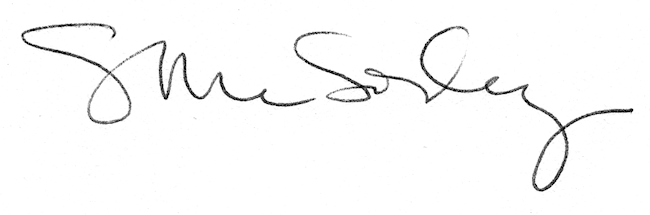 